T.C. ENERJİ VE TABİİ KAYNAKLAR BAKANLIĞI İLE YÜKSEKÖĞRETİM KURULU BAŞKANLIĞI İŞBİRLİĞİ İLE DÜZENLENEN ÜNİVERSİTELERARASI ENERJİ VERİMLİLİĞİ YARIŞMASI (ÜNVER – 2)1. 	GİRİŞEnerji ve Tabii Kaynaklar Bakanlığı ile Yükseköğretim Kurulu Başkanlığı, ulusal enerji politikalarımız çerçevesinde enerji verimliliğinin artırılmasını hedefleyerek bu hedefin gerçekleştirilmesine katkıda bulunan çalışmaların kamuoyuna duyurulması ve teşvik edilmesi tüm dünyada olduğu gibi etkin bir politika aracı olarak değerlendirmektedir. Bu anlamda, üniversitelerimize yönelik yarışmanın bu yıl ikincisi düzenlenecektir. Üniversitelerimiz arasında bilgi alışverişini artırmayı ve enerji verimliliği konusunda yeni çalışmaları teşvik etmeyi amaçlayan Üniversitelerarası Enerji Verimliliği (ÜNVER) Yarışması ile enerji verimliliği uygulamalarının kamuoyuna duyurulması sağlanacak, uygulanmış projelerin başarısının ve sağladığı yararların tanıtılması, benzer projeleri tasarlayan üniversitelerimizin çalışmalarını teşvik edecektir.2. 	AMAÇ Yarışmanın amacı, enerji verimli üniversitelerin uyguladığı enerji verimli ve çevreye duyarlı uygulama projeleri ve teknolojileri ortaya çıkartarak, bilgi ve tecrübelerin paylaşılmasını sağlamak, genel anlamda enerji verimliliğini artırmaktır.3. YARIŞMAYA KATILIM  Bakanlığımızın https://enerji.gov.tr/medya-duyurular-liste  internet adresinden elektronik ortamda temin edilecek olan Ek-1 başvuru formu gerektiğinde daha fazla bilgi vermek üzere başvuru sahibi üniversiteler tarafından geliştirilebilir, gerekli görülen ilaveler yapılabilir. Enerji tasarruf miktarlarının TEP olarak hesaplanmasında, Ek-2’de verilen katsayılar kullanılır. Kullanılan diğer sabit veya çevrim katsayıları hesaplamaların yer aldığı bölümlerde belirtilir. Aynı üniversitenin birden fazla kampüste uygulanmış projesi olması halinde Ek-1 formu her proje için ayrı ayrı doldurulur. Daha önce ödül alan projeler tekrar yarışmaya katılamaz. Ayrıca,  sadece 01.01.2022 tarihinden sonra tamamlanmış olan projeler yarışma kapsamında değerlendirilecektir. 4. 	 DEĞERLENDİRMEYarışmaya başvuranlar tarafından sunulan bilgi ve belgelerdeki eksikliklerin tespitine yönelik EVÇED tarafından yapılan incelemeler sonucu tespit edilen eksiklikler, ilgili üniversite tarafından tamamlanarak, kendisine tanınan süre zarfında EVÇED’e iletilir. Ödül almaya layık görülen üniversiteler, Enerji ve Tabii Kaynaklar Bakanlığı Enerji Verimliliği ve Çevre Dairesi Başkanlığı (EVÇED) tarafından oluşturulacak Değerlendirme Jürisi (DJ) tarafından belirlenir. 5.	DEĞERLENDİRME KRİTERLERİBaşvurusu yapılan tüm projeler, aşağıdaki kriterler çerçevesinde değerlendirilir: Toplam tasarruf miktarı, Toplam tasarruf oranı, (Tasarruf Miktarı / Üniversite Toplam Enerji Tüketimi)   Ekonomiklik, (Geri Ödeme Süresi, TEP tasarruf başına toplam yatırım miktarı vb.)  Enerji yönetimi uygulamaları,  Yaygınlaşma özelliği,  Özgünlük, yenilikçilik ve öncülük özelliği  6.  ÖDÜLLENDİRME KRİTERLERİ18/4/2007 tarihli ve 5627 sayılı Enerji Verimliliği Kanunu uyarınca enerji yöneticisi görevlendirme veya enerji yönetim birimi kurma konusundaki yükümlülüklerini yerine getirmeyen üniversitelerin başvuruları dikkate ve değerlendirmeye alınmaz, bunlara ödül verilmez.7.  ÖDÜL TÖRENİÖdül almaya hak kazanan üniversitelerin katılım belgeleri ve/veya ödülleri üst düzey temsilcilerinin katılımıyla yüz yüze veya çevrimiçi gerçekleştirilecek bir tören ile verilecektir.8.	BİLGİLERİN PAYLAŞIMI Yarışma ile bilgi ve tecrübelerin paylaşılması ve uygulamaların yaygınlaştırılması amaçlandığından, uygulamalara ait özet bilgiler, ayrıca izin alınmaksızın EVÇED tarafından hem basılı yayın olarak hem de internet üzerinden yayımlanabilecektir. EVÇED, ödül alan üniversitelerden, düzenleyeceği Enerji Verimliliği Forumu ve Fuarı kapsamında, enerji verimliliği uygulamalarına ilişkin bilgileri bildiri, poster tebliğ, sergi ve benzeri yöntemlerle kamuoyu ile paylaşmalarını isteyebilir. Bu durumda ilgili üniversite, yetkili bir temsilcisini görevlendirmekle yükümlüdür. Sergi ve fuarlarda kullanılmak üzere gerekli pano ve benzeri malzemeler EVÇED’in veya EVÇED’in görevlendireceği gerçek veya tüzel kişilerin istekleri doğrultusunda ilgili üniversiteler tarafından hazırlanır.Ödül alan üniversiteler, EVÇED ve YÖK tarafından internet üzerinden ilan edilir.9.	BAŞVURU Başvurular, üst yazı ekinde 28 Temmuz 2023 günü mesai bitimine kadar Enerji ve Tabii Kaynaklar Bakanlığı, Enerji Verimliliği ve Çevre Dairesi Başkanlığı, Nasuh Akar Mah. Türkocağı Cd. D:2, 06520 Çankaya/ANKARA adresine yapılır. Yarışma hakkında daha fazla bilgi aşağıda isim ve iletişim bilgileri verilen kişilerden alınabilir.EKLER:Başvuru formu (1 Sayfa)Çevrim Katsayıları Tablosu (1 Sayfa)EK-12022 YILI ÜNİVERSİTELERARASI ENERJİ VERİMLİLİĞİ YARIŞMASI BAŞVURU FORMUÜniversitelerarası enerji verimliliği yarışması kapsamında üniversite binalarında uygulanan enerji verimliliği önlemleri ile sağlanan tasarruflar üzerinden bir yarışma yapacaktır. 2022 yılı içerisinde enerji verimliliği önlemi uygulayan ve bu yarışmaya başvurmak isteyen üniversiteler aşağıdaki formu doldurarak  ETKB’ye başvurabilir. 														EK-2Enerji Kaynaklarının Alt Isıl Değerleri ve Petrol Eşdeğerine Çevrim KatsayılarıTeknik hususlarda bilgi almak üzere:Teknik hususlarda bilgi almak üzere:İdari hususlarda bilgi almak üzere:İdari hususlarda bilgi almak üzere:Adı SOYADI:Veysel ATASOYAdı SOYADI:Nermin Seda BÜYÜKMIHCIUnvanı:ETK Uzman YardımcısıUnvanı:ŞefTelefon No: (312) 546 55 92Telefon No: (312) 546 55 98Faks No: (312) 222 57 60Faks No: (312) 222 57 60e-mail: veysel.atasoy@enerji.gov.tre-mail:nsbuyukmihci@enerji.gov.tr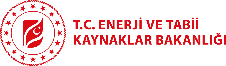 ÜNİVERSİTELERARASI ENERJİ VERİMLİLİĞİ YARIŞMASI BAŞVURU FORMUDoküman NoETKB-EVÇED-FRM-044 Rev. 00ÜNİVERSİTELERARASI ENERJİ VERİMLİLİĞİ YARIŞMASI BAŞVURU FORMURevizyon Tarihi31.03.2023Üniversitenin Adı:Üniversitenin Bulunduğu  İl:Enerji Yöneticisine Ait İletişim Bilgileri:Enerji Yönetim Birimi Mevcut mu? ISO 50001 Sertifikası Var mı? :Yarışmaya Tabi Kampüs Adı:Yarışmaya Tabi Kampüsün Toplam İnşaat Alanı (M2):Yarışmaya Tabi Kampüsün Toplam  Faydalanıcı  Sayısı:Yarışmaya Tabi Kampüsün Uygulama Öncesi 1 (Bir) Yıllık Toplam Elektrik Tüketimi (TEP) :Yarışmaya Tabi Kampüsün Uygulama Öncesi 1 (Bir) Yıllık Toplam Yakıt Tüketimi (TEP) :Yarışmaya Tabi Kampüsün Uygulama Öncesi 1 (Bir) Yıllık  Toplam Tüketim (TEP) :Yarışmaya Tabi Kampüste Uygulanan Enerji Verimliliği Önlemleri:Enerji Verimliliği Önlemlerinin Toplam Yatırım Maliyeti (TL) (KDV Dahil):Yarışmaya Tabi Kampüsün Uygulama Sonrası 1 Yıllık Toplam Elektrik Tüketimi (TEP) :Yarışmaya Tabi Kampüsün Uygulama Sonrası 1 Yıllık Toplam Yakıt Tüketimi (TEP) :Yarışmaya Tabi Kampüsün Uygulama Sonrası 1 Yıllık Toplam Tüketim (TEP) :Sağlanan Tasarruf (TEP):Yetkilinin Adı, Soyadı, İmzası:MiktarMiktarEnerji KaynağıYoğunlukAlt Isıl DeğerBirimTEP Çevrim Katsayısı1TonTaşkömürü6.100.000kCal0.6101TonKok Kömürü7.200.000kCal0.7201TonBriket5.000.000kCal0.5001TonLinyit teshin ve sanayi3.000.000kCal0.3001TonLinyit santral2.000.000kCal0.2001TonElbistan Linyiti1.100.000kCal0.1101TonPetrokok7.600.000kCal0.7601TonPrina4.300.000kCal0.4301TonTalaş3.000.000kCal0.3001TonKabuk2.250.000kCal0.2251TonGrafit8.000.000kCal0.8001TonKok tozu6.000.000kCal0.6001TonMaden5.500.000kCal0.5501TonElbistan Linyiti1.100.000kCal0.1101TonAsfaltit4.300.000kCal0.4301TonOdun3.000.000kCal0.3001TonHayvan ve Bitki Artığı2.300.000kCal0.2301TonHam Petrol10.500.000kCal1.0501TonFuel Oil No: 49.600.000kCal0.9601TonFuel Oil No: 50.920 Kg/lt10.025.000kCal1.0031TonFuel Oil No: 60.940 Kg/lt9.860.000kCal0.9861TonMotorin0.830 Kg/lt10.200.000kCal1.0201TonBenzin0.735 Kg/lt10.400.000kCal1.0401TonGazyağı0.780 Kg/lt8.290.000kCal0.8291TonSiyah Likör3.000.000kCal0.3001TonNafta10.400.000kCal1.040binm3Doğal Gaz0.670 Kg/m³8.250.000kCal0.8251TonKok Gazı8.220.000kCal0.820binm3Kok Gazı0.490 Kg/m³4.028.000kCal0.4031TonYüksek Fırın Gazı 535.000kCal0.054binm3Yüksek Fırın Gazı1.290 Kg/m³ 690.000kCal0.069binm3Çelikhane Gazı1.500.000kCal0.150binm3Rafineri Gazı8.783.000kCal0.878binm3Asetilen14.230.000kCal1.423binm3Propan10.200.000kCal1.0201TonLPG10.900.000kCal1.090binm3LPG2.477 Kg/m³ 27.000.000kCal2.700binkWhElektrik860.000kCal0.086binkWhHidrolik860.000kCal 0.086binkWhJeotermal860.000kCal 0.086